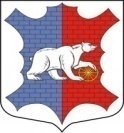 СОВЕТ ДЕПУТАТОВмуниципально образования Новосельское сельское поселение Сланцевского муниципального района Ленинградской области(четвертый созыв)РЕШЕНИЕ26.12.2020                                                                                                   № 114-сд	На основании части 2 статьи 22 Федерального закона от 02.03.2007 № 25-ФЗ «О  муниципальной службе в Российской Федерации»,  части 2 статьи 11 областного закона Ленинградской области от 11.03.2008 № 14-оз «О правовом регулировании муниципальной  службы в Ленинградской  области», в соответствии с Порядком формирования фонда оплаты труда муниципальных служащих, утверждённым решением совета депутатов Новосельского сельского поселения от 26.04.2019 №275-сд (с изменениями), в целях материальной заинтересованности работников администрации в конечных результатах своего труда, совет депутатов муниципального образования Новосельское сельское поселение Сланцевского муниципального района Ленинградской области РЕШИЛ:Внести в Положение о материальном стимулировании муниципальных служащих администрации Новосельского сельского поселения и работников, замещающих должности, не являющиеся должностями муниципальной службы, утвержденное решением совета депутатов Новосельского сельского поселения от 26.04.2019 г. № 276-сд (с изменениями  внесенными решением совета депутатов 18.12.2019 г. № 36-сд, от 24.12.2019 г. № 43-сд) (далее – Положение) следующие изменения и дополнения:1.1.	Дополнить пункт 2.9. Положения после шестого абзаца новыми абзацами  следующего содержания:постановлением Правительства Российской Федерации от 04 декабря 2020 года № 2026 «О поощрении субъектов Российской Федерации в 2020 году за достижение показателей деятельности органов исполнительной власти субъектов Российской Федерации»;постановлением Губернатора Ленинградской области о поощрении за счет дотации (гранта) из федерального бюджета бюджету Ленинградской области за достижение  показателей деятельности органов исполнительной власти субъектов Российской Федерации;постановлением правительства Ленинградской области  об утверждении методики распределения иных межбюджетных трансфертов местным бюджетам Ленинградской области на цели поощрения муниципальных управленческих команд и правил их предоставления.Поощрение, предусмотренное настоящим пунктом, за счет иных межбюджетных трансфертов местным бюджетам Ленинградской области осуществляется  в качестве предоставления иных выплат, планирование фонда  оплаты труда на которые  в соответствии  с разделом 5 Порядка осуществляется сверх средств, предусмотренных разделом 5 Порядка.1.2. В последнем абзаце  пункта 2.9. Положения после слова «определяется» дополнить следующими словами «на основании предложений руководителей органов местного самоуправления и их структурных подразделений, в которых они осуществляют свою деятельность»2. Опубликовать настоящее решение в официальном приложении к  газете «Знамя труда» и разместить на  сайте Новосельского  сельского поселения.3. Настоящее решение вступает в силу на следующий день после его официального опубликования и  распространяется  на правоотношения, возникшие с  23 декабря 2020 года.	4. Контроль за исполнением настоящего решения возложить на постоянную комиссию совета депутатов по бюджету, финансам, экономической и инвестиционной политике.Глава муниципального образования		                            Н.И.РедчинаО внесении изменений и дополнений в Положение о материальном стимулированиимуниципальных  служащих и  работников,  замещающих должности, не являющиеся  должностями  муниципальной  службы администрации  Новосельского сельского поселения, утвержденное решением совета депутатов  от 26.04.2019 №276-сд 